Lancaster Seventh-Day Adventist ChurchA House of Prayer for All People 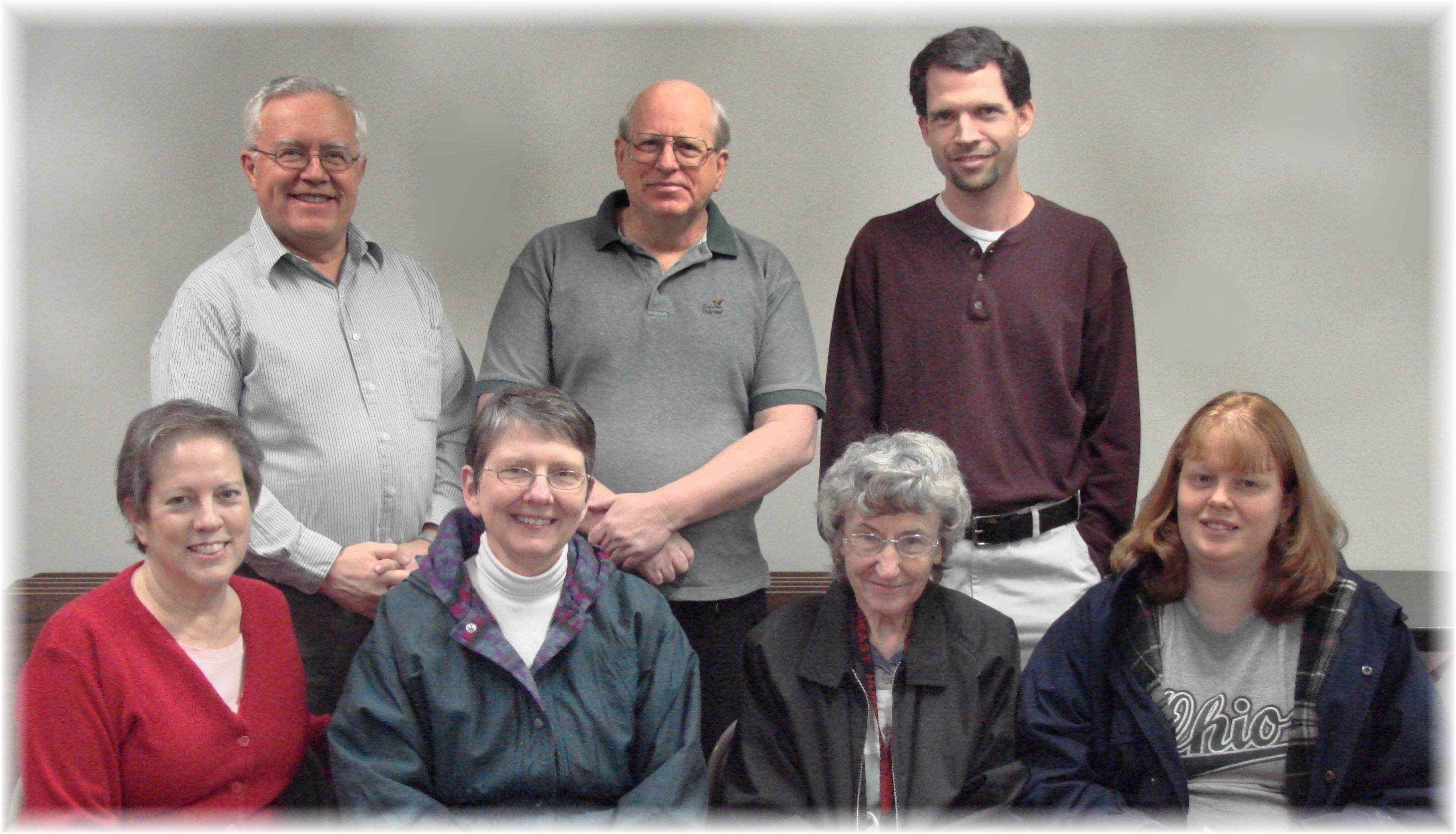 Geri,  Al,  Bonnie,  Bill,  Freda,  Pastor Travis,  TammyLancaster S.D.A. School Board - 2010